           SPRAWOZDANIE  Z PRZEBIEGU STAŻU  Pan/i  …………………………………. PESEL: ……………………………..Zamieszkały/a:   ………………………………………………………..
 Nr umowy CAZ. …………………….   z dnia  …………………………….. Okres odbywania stażu  od ……………………. do  …………………………               Rodzaj wykonywanych zajęć przez bezrobotnego w okresie stażu…..……………………………………..……………………………………………….………………………………………………………………………………………….…………………………………………………………………………………………..……………………………………………………………………………………………………………………………………………………………………………………..…………………………………………………………………………………………...……………………………………………………………………………………………………………………………………………………………………………………Kwalifikacje lub umiejętności zawodowe uzyskane w okresie stażu:…………………………………………………………………………………………………………...........................................................................................................................................……………………………………………………………………………………………………………………………………………                               Podpis bezrobotnego                                                                                                                                                                                                                                                                                                      ....................................................                                                                                                                                                                                                                                                                                        /podpis i imienna pieczątka opiekuna stażu/                                                                                              …………………………………..                                                                                           /podpis i pieczątka Pracodawcy/Data zwrotu karty do Powiatowego Urzędu Pracy ………..………………………..........................................						................................... , dnia ....................  (pieczęć firmowa Pracodawcy)						         (miejscowość)                    OPINIA ORGANIZATORA DOTYCZĄCA                              OSOBY  ODBYWAJĄCEJ STAŻ  Dane osoby bezrobotnej:Imię i  nzwisko:.........................................................................................PESEL: …………………………………………….……………………. Adres  zamieszkania:.................................................................................Dane dotyczące stażu w miejscu pracy:   Nazwa stanowiska:  .....................................................................................   Okres  odbywania  stażu  …..………………………..……………………   Miejsce odbywania stażu :  ..........................................................................Zadania realizowane przez osobę bezrobotną: ........................................................................................................................................................................................................................................................................................................................................................................................................................................................................................................................................................................................................................................................................................................................................................................................................................................................................................................................................................................................................................Umiejętności praktyczne pozyskane w trakcie stażu: ....................................................................................................................................................................................................................................................................................................................................................................................................................................................................................................................................................................................................................................................................................................................................................................................................................................................Opinia o osobie bezrobotnej: ................................................................................................................................................................................................................................................................................................................................................................................................................................................................................................................................................................................................................................................................................		                                                         	   .......................................................                                                                                                                                                       (podpis i pieczęć Pracodawcy)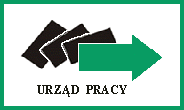 POWIATOWY  URZĄD  PRACY 
W  ŻUROMINIEul. Lidzbarska 27A,  09-300 Żuromin,tel. (23)6573163, 6574106   fax 6573163 wew.34                   e-mail: wazu@praca.gov.pl  lub  pup@pupzuromin.pl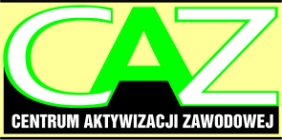 